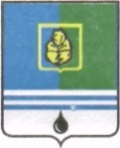 РЕШЕНИЕДУМЫ ГОРОДА КОГАЛЫМАХанты-Мансийского автономного округа - ЮгрыОт «___»_______________20___г.                                                   №_______ Об одобрении предложения о разработке  муниципальной программы «Муниципальная адресная программа попереселению граждан из аварийного жилищногофонда города Когалыма на 2019-2025 годы»В соответствии со статьей 179 Бюджетного кодекса, Уставом города Когалыма, решением Думы города Когалыма от 23.04.2015 №537-ГД «О порядке рассмотрения Думой города Когалыма проектов муниципальных программ и предложений о внесении изменений в муниципальные программы», рассмотрев предложение о разработке муниципальной программы «Муниципальная адресная программа по переселению граждан из аварийного жилищного фонда города Когалыма на 2019-2025 годы», Дума города Когалыма РЕШИЛА:Одобрить предложение о разработке муниципальной программы «Муниципальная адресная программа по переселению граждан из аварийного жилищного фонда города Когалыма на 2019-2025 годы» согласно приложению к настоящему решению.Настоящее решение вступает в силу после его официального опубликования.Опубликовать настоящее решение и приложение к нему в газете «Когалымский вестник».проект вносится главойгорода КогалымаПредседатель Думы города Когалыма _____________ А.Ю.Говорищева Глава  города Когалыма _____________ Н.Н.Пальчиков